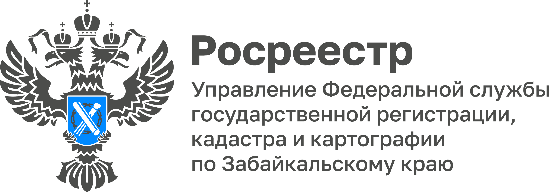 АЗБУКА РОСРЕЕСТРА: «Дачная амнистия» Специалисты Управления Росреестра по Забайкальскому краю информируют, что «Дачной амнистией» называется упрощенный порядок оформления прав граждан на определенные объекты недвижимого имущества. «Дачная амнистия» распространяется, в том числе на земельные участки.Земельный участок, подпадающий под действие «дачной амнистии», должен отвечать в совокупности следующим признакам: 1) предоставлен гражданину до введения Земельного Кодекса Российской Федерации (до 30.10.2001 года); 2) иметь один из следующих видов разрешенного использования: - для ведения личного подсобного хозяйства; - для ведения огородничества; - для ведения садоводства; - для индивидуального гаражного строительства; - для индивидуального жилищного строительства; 3) принадлежать гражданину на одном из видов права: - праве собственности; - праве пожизненного наследуемого владения; - праве постоянного (бессрочного) пользования; -в акте (свидетельстве) не указано право, на котором предоставлен земельный участок.Государственная регистрация права собственности на земельные участки осуществляется на основании следующих документов: -акта о предоставлении гражданину земельного участка;-акта (свидетельство) о праве гражданина на земельный участок;-выдаваемой органом местного самоуправления выписки из похозяйственной книги о наличии у гражданина права на земельный участок, предоставленный для ведения личного подсобного хозяйства, - За осуществление государственной регистрации права собственности на земельный участок на основании выписки из похозяйственной книги подлежит уплате государственная пошлина в размере 350 рублей, - отметила Татьяна Лобан, и.о. руководителя Управления Росреестра по Забайкальскому краю.#Росреестр #РосреестрЧита #РосреестрЗабайкальскийКрай #ЗабайкальскийРосреестр #Росреестр75 #Госуслуги #Недвижимость #ДачнаяАмнистия